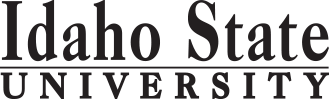 Course Subject and TitleCredit HoursMin. Grade*Attribute**When OfferedPre & Co-requisitesPre & Co-requisitesSemester OneSemester OneSemester OneSemester OneSemester OneSemester OneGE Objective 2: COMM 1101 Principles of Speech 3 D-GEGE Objective 1: ENGL 1101 English Composition, or ENGL 1101P3-4RCET 0141: Applied Mathematics I4C-F, SRCET 0153: Electronic Theory5C-F, SRCET 0141, 0155RCET 0141, 0155RCET 0155: Electronic Laboratory5C-F, SRCET 0141, 0153RCET 0141, 0153                                                                                                                  Total20Semester TwoGE Objective 5:  PHYS 1101 & 1101L, Elements of Physics4D-GETGE 0158: Employment Strategies2D-RCET 0142: Applied Mathematics II4C-F, SRCET 0141RCET 0141RCET 0154: Electronic Control Devices Theory5C-F, SRCET 0141, 0153, 0155, 0156, 0142RCET 0141, 0153, 0155, 0156, 0142RCET 0156: Electronic Control Devices Laboratory5C-F, SRCET 0141, 0153, 1055, 0154RCET 0141, 0153, 1055, 0154                                                                                                                 Total20Semester Three (Summer)Semester Three (Summer)Semester Three (Summer)Semester Three (Summer)Semester Three (Summer)Semester Three (Summer)RCET 0331: Laser Systems/Optics Theory4C-SURCET 0332: Laser Systems/Optics Laboratory4C-SU                                                                                                              Total 8Semester FourSemester FourSemester FourSemester FourSemester FourSemester FourSemester FourRCET 0251: Systems Analog and Digital Theory7C-F, SRCET 0253RCET 0253RCET 0253: Systems Analog and Digital Laboratory5C-F, SRCET 0156, 0251RCET 0156, 0251RCET 0264: Introductory Calculus4C-F, SRCET 0142RCET 0142RCET 0271: Introduction to Lab Simulation2C-F, S                                                                                                              Total 18*Key for Attribute:  U=Upper division GE=General Education Objective **Key for When Offered: F=Fall S=Spring Su=Summer D=contact department (more…)*Key for Attribute:  U=Upper division GE=General Education Objective **Key for When Offered: F=Fall S=Spring Su=Summer D=contact department (more…)*Key for Attribute:  U=Upper division GE=General Education Objective **Key for When Offered: F=Fall S=Spring Su=Summer D=contact department (more…)*Key for Attribute:  U=Upper division GE=General Education Objective **Key for When Offered: F=Fall S=Spring Su=Summer D=contact department (more…)*Key for Attribute:  U=Upper division GE=General Education Objective **Key for When Offered: F=Fall S=Spring Su=Summer D=contact department (more…)*Key for Attribute:  U=Upper division GE=General Education Objective **Key for When Offered: F=Fall S=Spring Su=Summer D=contact department (more…)2016-2017 Major RequirementsCR2016-2017 GENERAL EDUCATION OBJECTIVESSatisfy Objectives 1,2,3, 5, 62016-2017 GENERAL EDUCATION OBJECTIVESSatisfy Objectives 1,2,3, 5, 616  cr. min16  cr. minMAJOR REQUIREMENTS1. Written English  (3 cr. min)                                             ENGL 11011. Written English  (3 cr. min)                                             ENGL 110133RCET 0141: Applied Mathematics I42. Oral Communication  (3 cr. min)                                COMM 11012. Oral Communication  (3 cr. min)                                COMM 110133RCET 0153: Electronic Theory55. Scientific Ways of Knowing                                    PHYS 1101/LAB5. Scientific Ways of Knowing                                    PHYS 1101/LAB44RCET 0155: Electronic Laboratory5RCET 0142: Applied Mathematics II4RCET 0154: Electronic Control Devices Theory5RCET 0156: Electronic Control Devices Laboratory5TOTALTOTAL1010RCET 0251: Systems Analog and Digital Theory7RCET 0253: Systems Analog and Digital Laboratory5RCET 0264: Introductory Calculus4RCET 0271: Introduction to Lab Simulation2RCET 0331: Laser Systems/Optics Theory4RCET 0332: Laser Systems/Optics Laboratory4TGE 0158: Employment Strategies2GE Objectives Courses:(University Catalog 2016-2017)GE Objectives Courses:(University Catalog 2016-2017)GE Objectives Courses:(University Catalog 2016-2017)GE Objectives Courses:(University Catalog 2016-2017)GE Objectives Courses:(University Catalog 2016-2017)GE Objectives Courses:(University Catalog 2016-2017)GE Objectives Courses:(University Catalog 2016-2017)GE Objectives Courses:(University Catalog 2016-2017)MAP Credit SummaryMAP Credit SummaryMAP Credit SummaryCRMajor Major Major 56General Education General Education General Education 10Free Electives to reach 60 creditsFree Electives to reach 60 creditsFree Electives to reach 60 credits0                                                                                     TOTAL                                                                                     TOTAL                                                                                     TOTAL66TOTAL56Advising NotesAdvising NotesGraduation Requirement Minimum Credit ChecklistYESYESNOMin. of 10credits of General Education ObjectivesMin. of 66 credits